РЕШЕНИЕВ соответствии со статьей 6 Закона Камчатского края от 11.09.2008 № 110
«О предоставлении отдельных межбюджетных трансфертов в Камчатском крае», 
частью 5 статьи 16 Решения Городской Думы Петропавловск-Камчатского
городского округа от 27.12.2013 № 173-нд «О бюджетном процессе
в Петропавловск-Камчатском городском округе», Городская Дума Петропавловск-Камчатского городского округаРЕШИЛА:1. Принять обращение Городской Думы Петропавловск-Камчатского
городского округа в Бюджетную комиссию при Правительстве Камчатского края
об установлении дополнительного норматива отчислений от налога на доходы
физических лиц на 2018-2020 годы согласно приложению к настоящему решению.2. Направить настоящее решение в Бюджетную комиссию при Правительстве
Камчатского края.Приложениек решению Городской ДумыПетропавловск-Камчатскогогородского округаот 14.06.2017 № 1318-рОбращениеГородской Думы Петропавловск-Камчатского городского округа в Бюджетную комиссию при Правительстве Камчатского края об установлении дополнительного норматива отчислений от налога на доходы физических лиц на 2018-2020 годыУважаемый Владимир Ивановичи члены Бюджетной комиссии при Правительстве Камчатского края!Статьей 6 Закона Камчатского края от 11.09.2008 № 110 «О предоставлении отдельных межбюджетных трансфертов в Камчатском крае» для муниципальных образований предусмотрена возможность замены дотации на выравнивание бюджетной обеспеченности дополнительным нормативом отчислений от налога на доходы физических лиц.В целях мобилизации поступлений в доходную часть бюджета Петропавловск-Камчатского городского округа Городская Дума Петропавловск-Камчатского городского округа при формировании проекта краевого бюджета на 2018-2020 годы просит учесть предложения Петропавловск-Камчатского городского округа и установить на 2018-2020 годы дополнительный норматив отчислений от налога на доходы физических лиц в размере не менее 2 процентов, но не более 5 процентов.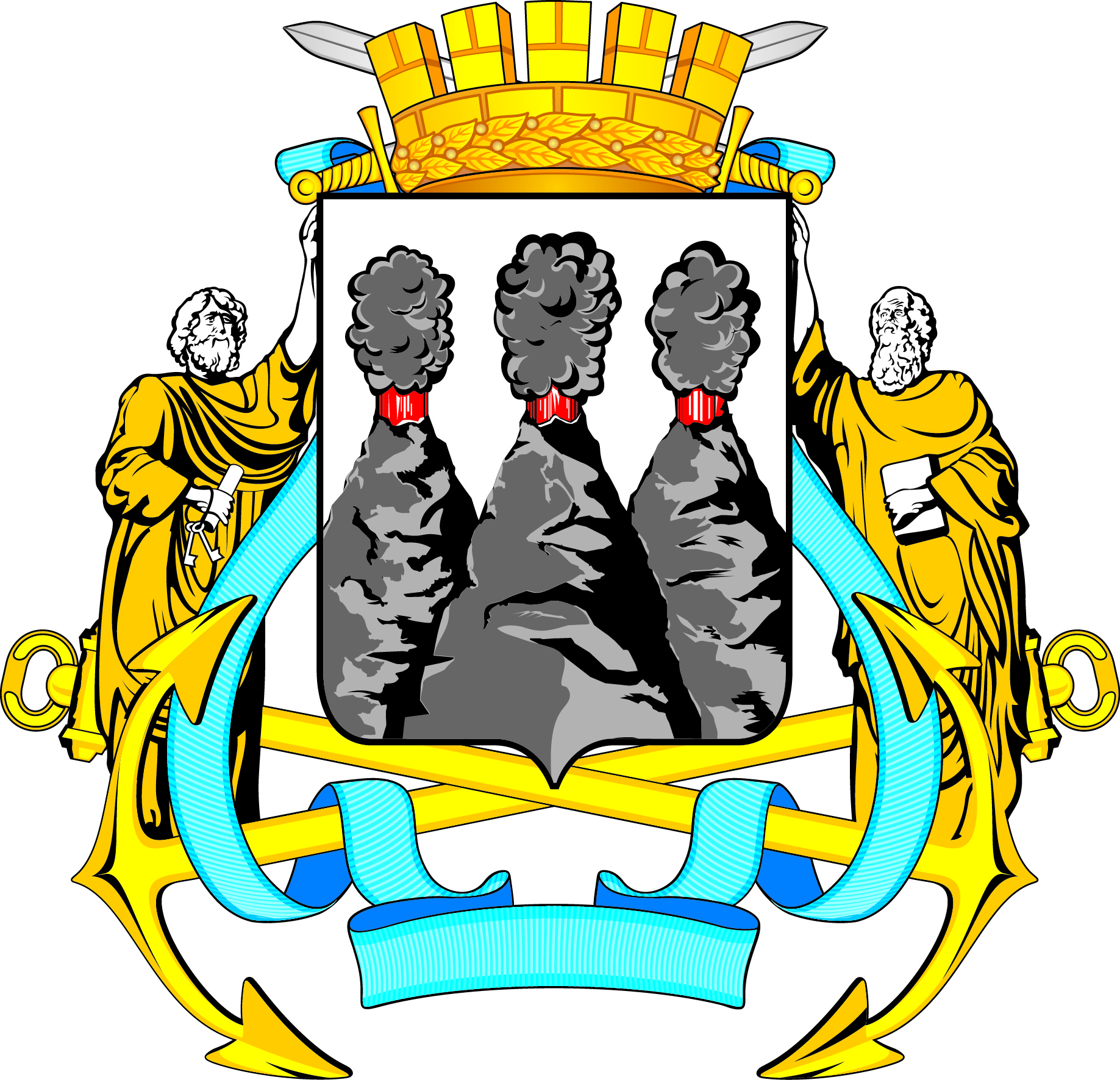 ГОРОДСКАЯ ДУМАПЕТРОПАВЛОВСК-КАМЧАТСКОГО ГОРОДСКОГО ОКРУГАот 14.06.2017 № 1318-р59-я сессияг.Петропавловск-КамчатскийОб обращении Городской Думы Петропавловск-Камчатского городского округа в Бюджетную комиссию при Правительстве Камчатского края об установлении дополнительного норматива отчислений от налога на доходы физических лиц на 2018-2020 годы Председатель Городской Думы Петропавловск-Камчатского городского округа С.И. Смирнов 